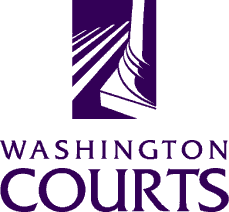 Superior Court Judges’ Association Equality and Fairness CommitteeDate and Time: Wednesday, September 6, 2017 @ 12:05 p.m. – 1:00 p.m.Meeting Via TeleconferenceNumber: 1-877-820-7831 PW: 358515#Superior Court Judges’ Association Equality and Fairness CommitteeDate and Time: Wednesday, September 6, 2017 @ 12:05 p.m. – 1:00 p.m.Meeting Via TeleconferenceNumber: 1-877-820-7831 PW: 358515#AGENDAAGENDAAGENDAAGENDAChair & Vice Chair ReportsChair & Vice Chair ReportsJudge Eric Lucas & Judge Helen WhitenerJudge Eric Lucas & Judge Helen WhitenerSub-Committee UpdatesLegislativeMedia & OutreachEducationReentry Simulation Proposal (Judge Keenan and Judge Phelps)Sub-Committee UpdatesLegislativeMedia & OutreachEducationReentry Simulation Proposal (Judge Keenan and Judge Phelps)AllAllOther UpdatesAugust 17: Color of Justice Event in Pierce County Other UpdatesAugust 17: Color of Justice Event in Pierce County Judge WhitenerJudge WhitenerOther New BusinessOther New BusinessAllAllPersons with a disability, who require accommodation, should notify Cynthia Delostrinos at 360-705-5327 or Cynthia.Delostrinos@courts.wa.gov  to request or discuss accommodations.  While notice 5 days prior to the event is preferred, every effort will be made to provide accommodations, when requested.Persons with a disability, who require accommodation, should notify Cynthia Delostrinos at 360-705-5327 or Cynthia.Delostrinos@courts.wa.gov  to request or discuss accommodations.  While notice 5 days prior to the event is preferred, every effort will be made to provide accommodations, when requested.Persons with a disability, who require accommodation, should notify Cynthia Delostrinos at 360-705-5327 or Cynthia.Delostrinos@courts.wa.gov  to request or discuss accommodations.  While notice 5 days prior to the event is preferred, every effort will be made to provide accommodations, when requested.Persons with a disability, who require accommodation, should notify Cynthia Delostrinos at 360-705-5327 or Cynthia.Delostrinos@courts.wa.gov  to request or discuss accommodations.  While notice 5 days prior to the event is preferred, every effort will be made to provide accommodations, when requested.